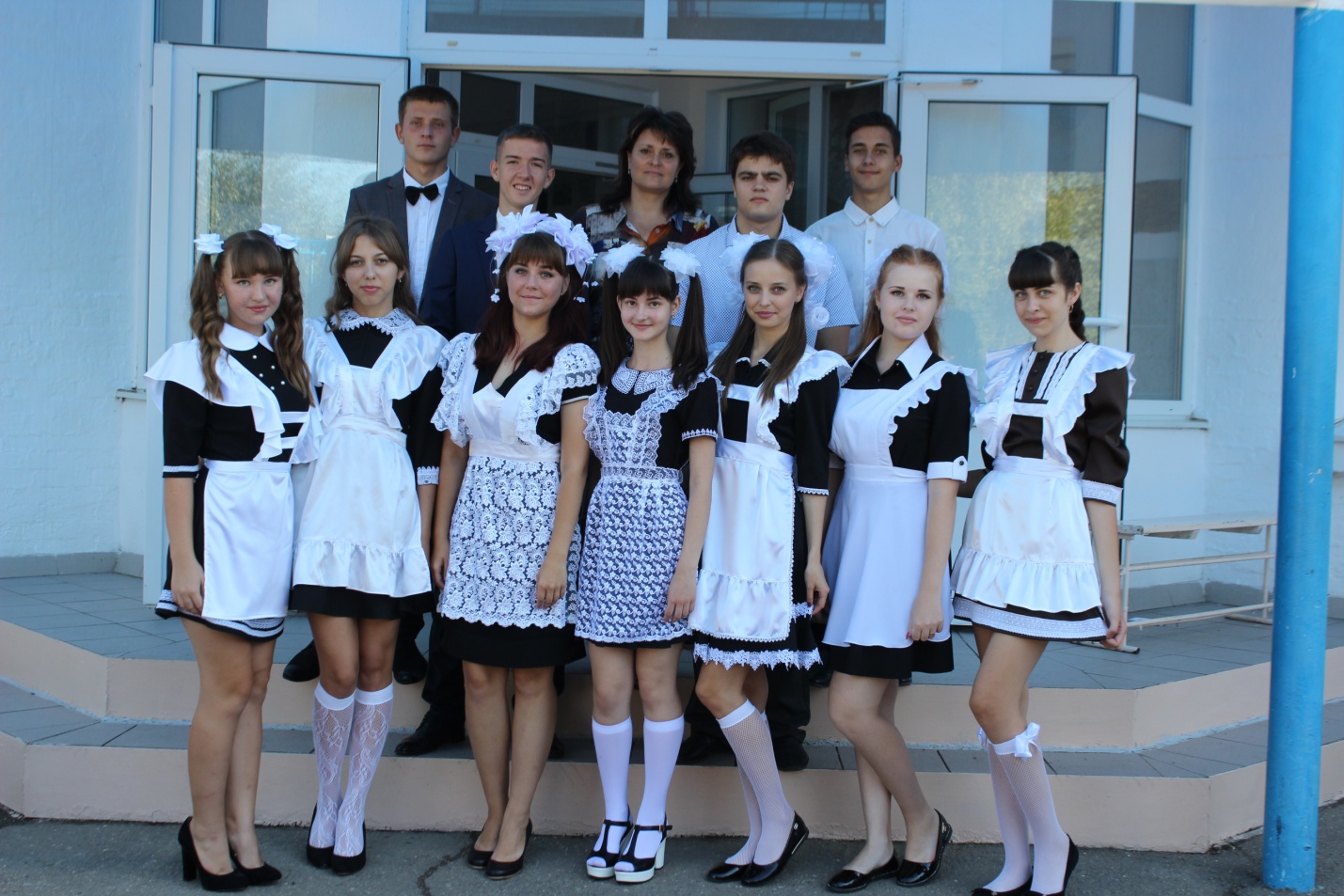 Профессия: учитель математикиОбразование- высшееСтаж работы-28 летУвлечения: чтение книг Регион: Краснодарский крайНаселенный пункт: ст-ца ОктябрьскаяМесто работы: МБОУ СОШ №30 Крыловского района Краснодарского края